                  HRVATSKA DEMOKRATSKA ZAJEDNICA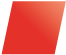 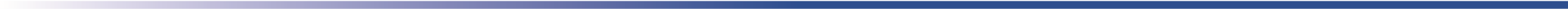 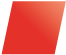 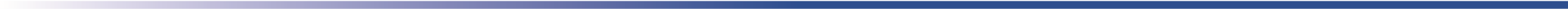                                                                                                                   GRADSKO/OPĆINSKO IZBORNO POVJERENSTVO 			  			                                                      KOMIŽENa temelju članka 9. stavak 3. Pravilnika o unutarstranačkim izborima u Hrvatskoj demokratskoj zajednici – integralna verzija, Ur.br: 05-20/768 od 19. listopada 2020. godine, općinsko/gradsko izborno povjerenstvo HDZ-a općine/grada KOMIŽE , na sjednici održanoj_16. rujna 2021. godine, donijelo je:N A P U T A K O NAČINU, ROKOVIMA I UVJETIMA KANDIDIRANJA ZA PREDSJEDNIKA I POTPREDSJEDNIKE OPĆINSKE/GRADSKE ORGANIZACIJE HDZ-a KOMIŽEČlanovi HDZ-a općinske/gradske organizacije HDZ-a općine/grada Komiže s biračkim pravom, mogu se, sukladno odredbama Pravilnika o unutarstranačkim izborima u HDZ-u, kandidirati na neposrednim izborima koji će se održati 17. listopada 2021. godine za:predsjednika općinske/gradske organizacije HDZ-a potpredsjednike općinske/gradske organizacije HDZ-a  Kandidature za izbor predsjednika i potpredsjednika s najmanje 3% odnosno __5___potpisa podrške članova HDZ-a s biračkim pravom kandidati moraju podnijeti na propisanim obrascima općinskom/gradskom izbornom povjerenstvu HDZ-a općine/grada Komiže, najkasnije do 2. listopada 2021. godine do 24,00 sati.Obrasci kandidature se mogu od 17. rujna 2021. godine osobno preuzeti i popuniti u općinskom/gradskom izbornom povjerenstvu HDZ-a općine/grada KOMIŽE,   nakon čega će izborno povjerenstvo kreirati obrazac za prikupljanje potpisa potpore kandidaturi, koji će se kandidatima dostaviti na e-mail adresu naznačenu na obrascu kandidature ili neposredno uručiti.Obrasci kandidature se mogu preuzeti svakim danom od 09,00 do 13,00 sati, uz prethodnu najavu izbornom povjerenstvu na e-mail: vmardes3@gmail.com ili tel: 098/360-783.Općinsko/gradsko izborno povjerenstvo HDZ-a će najkasnije u roku od 48 sati od isteka roka za podnošenje kandidatura provjeriti pravovaljanost kandidatura i utvrditi konačne liste kandidata za predsjednika i potpredsjednike općinske/gradske organizacije HDZ-a Komiže navodeći kandidate na listi prema abecednom redu prezimena, te ih javno objaviti a obavezno na mrežnoj stranici HDZ-a teritorijalne organizacije HDZ-a (općinske, gradske županijske), najkasnije do 4. listopada 2021. do 24,00 sati.Ur.broj: ______________________________, ___. _____________ 2021.PredsjednikOIP-a/GIP-a HDZ-a ______________________________________________